Městská část Praha – Vinoř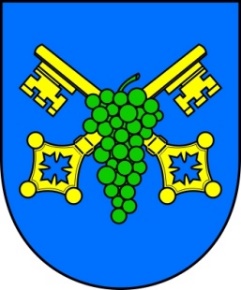 úřad městské částiObjednávka info tabule 20087Na základě nabídky ze dne 14. 10. 2019 u vás objednávám:6 ks info tabulí č. 20087 s textem provozního řádu na dětská hřiště.Text bude dodán objednavatelem a po potvrzení objednávky ve spolupráci s pracovníkem firmy korektorován tajemníkem úřadu Bc. Monikou Novou.Rozměr tabule: Termín dodání:  do 31. 10. 2019Cena včetně DPH:  59 700 Kč Ing. Michal Biskupstarosta